The Language of Chance (answers)Page 1                       page 2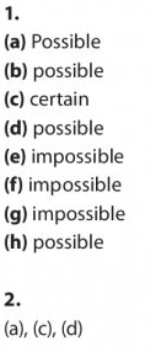 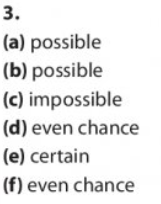 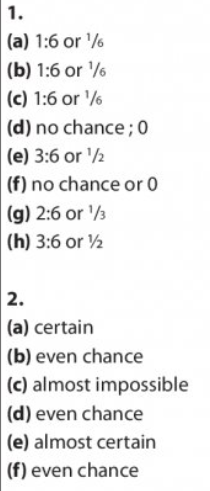 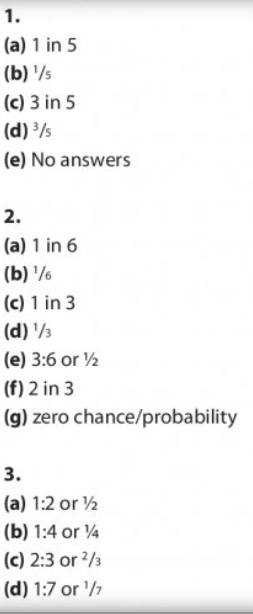 